Ruotsi 8.lk1. Kirjallinen tuottaminenKirjoita vaellusreitti Norjan Lapista Osloon. Pysähdy ainakin viidellä paikkakunnalla ja kerro mitä niissä voi tehdä. Esittely kotipaikkakuntasi. Tee kasviskansiostasi ruotsinkielinen versio. Esittele kasvit ruotsinkielisiltä nimiltään.Tutustu islantilaiseen julkkikseen ja kerro hänestä.2. Toiminnallinen oppiminenTutustu Islantiin ja tee Powerpointiin matkakertomus. Käytä myös kuvia.Tee kotisi tai koulusi lajittelupisteisiin ruotsinkieliset kyltit ja lajittele eri asioita (substantiiveja) näihin astioihin.Kuvaa ja esitteli lähiympäristöstäsi löytyviä luontosanoja (esim. Ett träd, en skog...).Bongaa 5 eläintä vuoden aikana. Valokuvaa ja ilmoita niiden ruotsinkieliset nimet. Hyönteiset käyvät myös. Esittele viisi hyvin suomalaista tapaa ruotsiksi ja vertaa miten Ruotsissa vastaavaa tapaa vietetään vai vietetäänkö ollenkaan (esim. joulu). 3. Luetun ja kuullunymmärtäminenKuuntele kolme uutista ruotsiksi ja referoi lyhyesti mitä on tapahtunut.Tutustu tanskankieleen. Lue joku tanskankielinen teksti ja referoi mitä siinä kerrotaan.Lue joku Andersenin satu ruotsiksi.4. KielioppiKäytä imperfektiä ja kerro mitä teit viime viikonloppuna.Järjestysluvut. Käy vuoden kalenteri läpi ja mainitse viisi sinulle tärkeää päivämäärää ruotsiksi (esim. Den tredje april)  ja kerro myös miksi nämä päivät ovat sinulle tärkeitä. Käytä perfektiä ja kerro viikostasi mitä olet tehnyt. Käytä perfektiä ja kerro yläasteajastasi tähän asti. Käytä perfektiä ja kerro kymmenen asiaa mitä et ole ikinä tehnyt.Käytä imperfektiä ja kerro mitä teit kuvitteellisella matkallasi Tanskassa. Konditionaali. Listaa viisi asiaa mitä tekisit jos olisit rikas.Konditionaali. Listaa viisi asiaa mitä tekisit jos olisit vanhempi.Omistussana + adjektiivi + substantiivi     Käytä rakennetta ja kerro ystäväpiiristäsi. Esim. Liisas gamla hund.5. Suullinen kielitaitoSeikkaile luonnossa ja videoi. Ja esittele ruotsiksi näkemääsi. Puut ja kasvit ja mahdollisesti eläimet. Kerro omasta kotipaikkakunnastasi ruotsiksi. 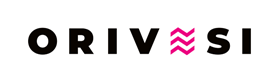 